«Современные образовательные технологии, реализация новых методов обучения и воспитания» (базовая организация МАДОУ г. Нижневартовска ДС № 10 «Белочка по направлению «Проектная деятельность: реализация новых методов обучения и воспитания, образовательных технологий, обеспечивающих освоение обучающимися базовых навыков и умений, повышение их мотивации к обучению и вовлеченности в образовательный процесс»)Сборник методических материалов заседания форсайт-центра от 21.02.2020 по теме «Образовательная ситуация с применением системно-деятельностного подхода»Авторы-составители:Самойлова Е.Л., воспитатель;Филистова Е.П., воспитательНижневартовск 2020«Особенности детского проектирования и экспериментирования в ходе реализации НОД»Филистова Е.П., воспитательЭтапы работы над проектомЦелеполагание:педагог помогает ребёнку выбрать наиболее актуальную и посильную для него задачу на определённый отрезок времениРазработка проекта – план деятельности по достижению цели: к кому обратится за помощью (взрослому, педагогу); в каких источниках можно найти информацию;  какие предметы использовать (принадлежности, оборудование); с какими предметами научиться работать для достижения цели.Подведение итогов:часть	определение задач для новых проектов.Что же это такое проект? Проект – в переводе с греческого – это путь исследования т.е специально организованный взрослым и самостоятельно выполняемый детьми комплекс действий, завершающийся созданием творческих работ. Структура проекта    Деятельность педагога и детей в проекте представлена в таблице. По ходу решения поставленных задач компетентный взрослый помогает найти ребёнку необходимые для этого средства и способы, а зачастую знакомит детей с новым, ещё не изведанным ему. Опираясь на помощь взрослых, дети ищут решение проблемы через вопросы к родителям, чтение познавательной и художественной детской литературы, наблюдение, исследовательскую деятельность и др.1 этап – Выбор темы проекта. Формируется проблема, цель, задача, вводится игровая ситуация. Удовлетворение интересов и потребностей ребёнка, запросов родителей, воспитатель- инициатор. Роль ребенка на этом этапе: вхождение в проблему. Вживание в игровую ситуацию. Принятие задачи.2 этап- Планирование. Воспитатель помогает в решении задачи, используя различные методы:«Модель трёх вопросов»(Что знаем? Что хотим узнать? Как узнать?)Составление «Паутинки» (виды деятельности, направленные на реализацию проекта). Планирование проектов (конечный продукт)Дети объединяются в рабочие группы. Распределение амплуа.3 этап - Реализация проекта. Воспитатель организовывает деятельность детей в центрах (образовательных областях), обеспечивает оборудованием и материалами в соответствии с темой проекта, направляет и контролирует его осуществление. Дети формируют специфические знания, умения, навыки.4 этап- Завершение проекта. Педагог проводит подготовку продукта деятельности к презентации. Представление. Дети представляют (зрителям  или экспертам) продукт деятельности. Этапы в развитии проектной деятельностиу детей дошкольного возраста1 этап: Подражательно-исполнительский, реализация которого возможна с детьми 3,5–5 лет. На этом этапе дети участвуют в проекте «на вторых ролях», выполняют действия по прямому предложению взрослого или путём подражания ему, что не противоречит природе маленького ребёнка; в этом возрасте ещё существует потребность установить и сохранить положительное отношение к взрослому и подражать ему2 этап: развивающий, он характерен для детей 5–6 лет, которые уже имеют опыт разнообразной совместной деятельности, могут согласовывать действия, оказывать друг другу помощь. Ребёнок уже реже обращается к взрослому с просьбами, активнее организует совместную деятельность со сверстниками.  У детей развиваются самоконтроль и самооценка, они способны достаточно объективно оценивать как собственные поступки, так и поступки сверстников3 этап: творческий, он характерен для детей 6–7 лет. Взрослому очень важно на этом этапе развивать и поддерживать творческую активность детей, создавать условия для самостоятельного определения детьми цели и содержания предстоящей деятельности, выбора способов работы над проектом и возможности организовать еёОбучающий проектС точки зрения обучающегося	возможность делать что-то интересное самостоятельно, в группе или самому, максимально используя свои возможности	деятельность, позволяющая проявить себя, попробовать свои силы, приложить свои знания, принести пользу и показать публично достигнутого результат	деятельность, направленная на решение интересной проблемы, сформулированной самими учащимися в виде цели, задачи, когда результат этой деятельности - найденный способ решения проблемы	носит практический характер, имеет важное прикладное значение и, что весьма важно, интересен и значим для самих открывателейС точки зрения педагога	не только как увлекательная деятельность для учащихся, но и как задание, сформулированное в виде проблемы	направленная деятельность и форма организации взаимодействия обучающихся с педагогом и обучающихся  между собой, и результат деятельности как найденный ими способ решения проблемы проекта	дидактическое средство, позволяющее обучать проектированию способа решения проблемы путем решения задач, вытекающих из этой проблемы при рассмотрении ее в определенной ситуацииПодведение итогов Классификация проектов«игровые»:	детские занятия, участие в групповой деятельности (игры, народные танцы, драматизации, разного рода развлечения);«экскурсионные»	направленные на изучение проблем, связанных с окружающей природой и общественной жизнью;«повествовательные»	при разработке дети учатся передавать свои впечатления и чувства в устной, письменной, вокальной, художественной (картина), музыкальной (игра на рояле) формах;«конструктивные»
нацеленные на создание конкретного полезного продукта: сколачивание скворечника, устройство клумб.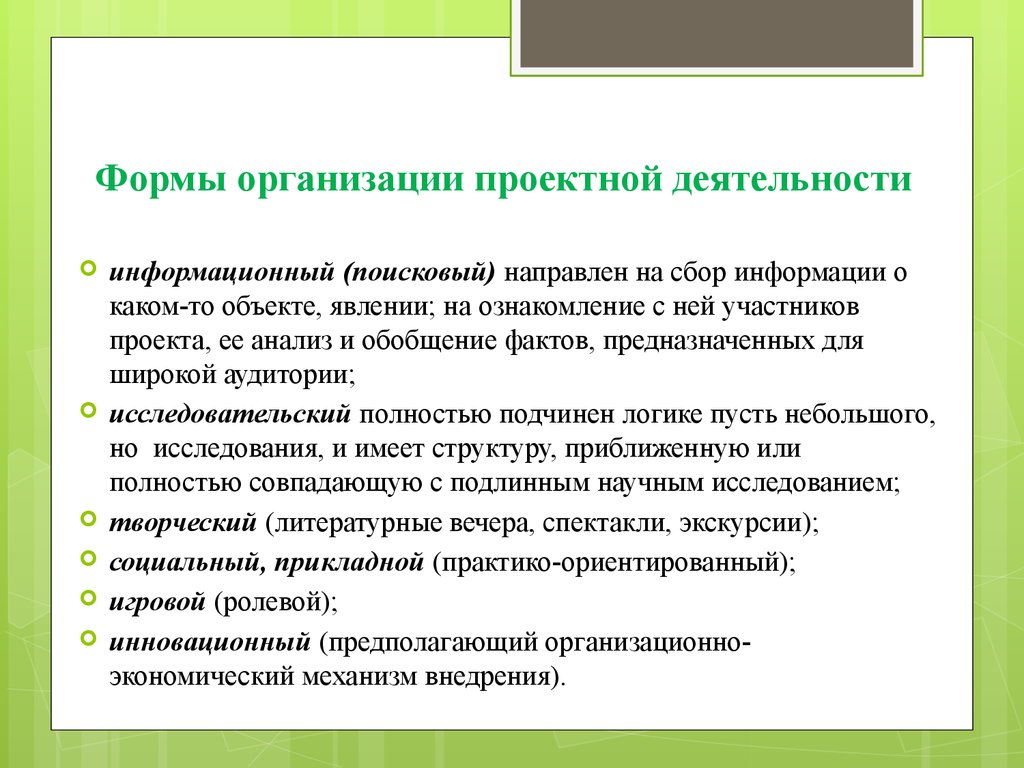 Деятельность- система действий человека, направленная на достижение определенной цели (на результат).Деятельностный подход – это организация и управление педагогом деятельностью ребенка при решении им специально организованных учебных задач разной сложности и проблематики. Эти задачи развивают не только предметную, коммуникативную и другие виды компетентностей ребенка, но и его самого как личность (Л.Г. Петерсон)Системно-деятельностный подход - это организация воспитательно-образовательного процесса, в котором главное место отводится активной и разносторонней, в максимальной степени самостоятельной познавательной деятельности дошкольника, где акцент делается на зону ближайшего развития, то есть область потенциальных возможностей.Системно-деятельностный подход к обучению предполагает наличие у детей познавательного мотива (желание узнать, открыть, научиться, освоить)Системно-деятельностный подход к воспитательно-образовательному процессу позволяет создать условия, в которых дети выступают активными участниками образовательной деятельности, учатся самостоятельно добывать знания и применять их на практике. Именно знания и умения, которые ребенок получил не в готовом виде, а в ходе активного взаимодействия с окружающим миром, становятся для него бесценным опытом, определяющем его успешность на последующих этапах обучения.Какова цель системно-деятельностного подхода?Цель системно-деятельностного подхода к организации воспитательно-образовательного процесса – воспитание личности ребенка как субъекта жизнедеятельности, т.е. активно участвующего в сознательной деятельности. Он предусматривает развитие умения:- ставить цель (например, узнать, почему на лесной полянке исчезли цветы);- решать задачи (например, как сберечь лесные цветы, чтобы они не исчезли: сделать запрещающие знаки, не рвать самому цветы в лесу, вырастить цветы в горшке и высадить их на лесной полянке);- отвечать за результат (все эти действия помогут сохранить цветы, если о них рассказать друзьям, родителям и т.д.Принципы реализации системно-деятельностного подходаПринцип субъектности воспитания заключается в том, что каждый ребенок – участник образовательных отношений – способен планировать действия, выстраивать алгоритм деятельности, предполагать, оценивать свои действия и поступки.Принцип учета ведущих видов деятельности и законов их смены в формировании личности ребенка.Если в раннем детстве – это манипуляции с предметами ( катиться- не катиться, звенит – не звенит и т.д.), то в дошкольном возрасте – игра. В процессе игры дошкольники становятся спасателями, строителями, путешественниками и решают возникающие проблемы (например, из чего построить прочный дом для поросят, если в лесу нет кирпичей; как переправиться на другой берег, если нет лодки и т.д.).Принцип преодоления зоны ближайшего развития и организации в ней совместной деятельности детей и взрослых. Ребенок узнает новое, еще неизведанное вместе с педагогом (например, выясняет в ходе эксперимента, почему радуга имеет семь цветов, почему мыльные пузыри только круглой формы и т.п.).Принцип обязательной результативности каждого вида деятельности предполагает, что ребенок должен видеть результаты своей деятельности, уметь применять полученные знания в повседневной жизни (например: бумажный домик не выдержал испытаний водой, ветром, значит он непрочный; лесные цветы исчезают и занесены в красную книгу, значит, я не буду их рвать и скажу друзьям, чтобы не рвали).Принцип высокой мотивированности любых видов деятельности.Согласно данному принципу у ребенка должен быть мотив к выполнению того или иного действия, он должен знать, для чего он это делает. Например он отправляется в путешествие, украшает салфетку, лепит утят, строит забор не потому, что так скал воспитатель, а потому, что надо выручать Фею сказок, вернуть утят маме-утке, построить заборчик, чтобы волк не смог пробраться к зайчатам.Принцип рефлективности любой деятельности. При проведении итогов рефлексии вопросы педагога не должны быть направлены только на пересказ детьми этапов образовательного мероприятия («Где мы были?», «Чем мы занимались?», «Кто приходил в гости?» и т.д.). Они должны быть проблемного характера, типа: «Зачем мы это делали?», «Важно ли то, что вы сегодня узнали?», «Для чего это пригодиться в жизни?», «Какое задание для вас было самым трудным? Почему», «Что нам надо сделать в следующий раз?», «Что вы сегодня расскажите родителям о сегодняшней игре?» и т.д. Так ребенок учится анализировать – что у него получилось, а что можно было сделать по-другому.Принцип нравственного обогащения  используемых в качестве средства видов деятельности – это  воспитательное значение деятельности (оказывая кому-то помощь, мы воспитываем доброту, отзывчивость, толерантность) и социально-коммуникативное развитие (умение договариваться, работать в парах и микрогруппах, не мешать друг другу, не перебивать, слушать высказывания товарищей и т.д.).Принцип сотрудничества при организации и управлении различными видами деятельности. Педагог должен умело, ненавязчиво организовать и руководить деятельностью детей («Давайте вместе придумаем транспорт, на котором можно отправиться к Снежной Королеве» )находиться рядом, а не «над детьми».Принцип активности ребенка в образовательном процессе заключается в целенаправленном активном восприятии им изучаемых явлений, их осмыслении, переработке и применении. Для того чтобы активизировать детей, педагог задает им вопросы («А как ты думаешь, Саша, на чем нам лучше отправиться к Снежной Королеве?», «Маша, что ты можешь предложить, чтобы волк не забрался в дом к зайчатам?» и т.д.), отмечает конкретные заслуги каждого ребенка («Марина замечательно выполнила трудное задание»).Структура образовательной деятельности на основе системно-деятельностного подходаОбразовательная деятельность на основе системно-деятельностного подхода имеет определенную структуру. Рассмотрим каждый из этапов.Введение в образовательную  ситуацию (организация детей) предполагает создание психологической направленности на игровую деятельность. Педагог использует те приемы, которые соответствуют ситуации и особенностям данной возрастной группы. Например, к детям кто-то приходит в гости, включается аудиозапись птичьих голосов, звуков леса. В группу вноситься что-то новое (Красная книга. энциклопедия, игра, игрушка).Важным этапом образовательной деятельности на основе системно-деятельностного подхода является создание проблемной ситуации, постановка цели, мотивирование к деятельности. Чтобы тема образовательной деятельности не была навязана воспитателем, он дает детям возможность действовать в хорошо знакомой ситуации, а затем создает проблемную ситуацию (затруднение), которая активизирует воспитанников и вызывает у них интерес к теме. Например «Лунтик любит гулять в лесу. Ребята, а вы любите гулять в весеннем лесу? А что вам там нравится? Какие цветы растут в лесу? Назовите их. А вы рвете цветы, дарите их маме? А вот Лунтик мне сказал, что он хотел нарвать цветы и подарить бабе Капе на праздник, но на полянке растет только трава. Куда же исчезли все цветы? Мы можем помочь Лунтику? Хотите узнать, куда исчезли цветы?»Следующий этап - проектирование решение проблемной ситуации. Педагог с помощью подводящего диалога помогает воспитанникам самостоятельно выйти из проблемной ситуации, найти пути её решения. Например: «Где мы можем узнать, куда исчезли цветы?  Вы можете спросить у взрослых. Спросите у меня. Хотите, я познакомлю вас с Красной книгой, куда занесены эти цветы?». На этом этапе важно не оценивать ответы детей, а предлагать им делать что-то на выбор, опираться на их личный опыт.На этапе выполнения действий составляется новый алгоритм деятельности на основе старого и происходит возвращение в проблемную ситуацию.Для решения проблемной ситуации используются дидактический материал, разные формы организации детей. Например, педагог организует обсуждение детьми проблемы в микрогруппах: «Что люди могут сделать, чтобы не исчезли цветы, животные, птицы? Что конкретно мы можем для этого сделать?». Воспитанники выбирают из предложенных воспитателем знаки, которые подходят для решения проблемы в их микрогруппе, рассказывают, что они обозначают: «Не рвите цветы», «Не топчите цветы», «Не уносите детёнышей животных домой», «Не разоряйте птичьи гнезда».Также данный этап предусматривает: Нахождение места «нового» знания в системе представлений ребенка (например: «Мы знаем, что цветы исчезли, потому что люди их рвут, топчут. А этого делать нельзя»);Возможность применения «нового» знания повседневной жизни (например: «чтобы Лунтик порадовал бабу Капу, мы нарисуем целую поляну цветов. А знаки мы расставим на нашей экологической тропинке. Пусть все узнают, как надо относится к природе»);Самопроверку и коррекцию деятельности (например: «Ребята, как вы думаете, мы справились с проблемой Лунтика?»).Этап проведения итогов и анализа деятельности включает: Фиксацию движения по содержанию («Что мы сделали? Как мы сделали это? Зачем»);Выяснение практического применения нового содержательного шага («Важно ли то, что вы сегодня узнали?», «Для чего пригодится это вам в жизни?»);Эмоциональную оценку деятельности(« У вас было желание помогать Лунтику? Что вы почувствовали, когда узнали, что многие растения занесены в Красную книгу?»); Рефлексия групповой деятельности («Что вам удалось сделать вместе, в команде? У вас все получилось?»);Рефлексия собственной деятельности ребенка («А у кого что-то не получилось? Что именно? Как вы думаете, почему?»).Формы работы с детьмиСистемно-деятельностный подход к организации воспитательно-образовательного процесса предполагает использование таких форм взаимодействия взрослого и ребенка в процессе воспитания и образования, которые должны обеспечивать всестороннее развитие ребенка в активной деятельности. Игры-эксперименты – это игры на основе экспериментирования с предметом (предметами). Основное действие для ребенка – это манипуляция с определенным предметом на основе заданного воспитателем сюжета. Игры-путешествия - заключаются в том, что ребенок совершает некоторую прогулку в мир вещей, предметов, манипулирует с ними, разрешает проблемную игровую ситуацию в ходе такого условного путешествия, обретая необходимый опыт деятельности. Простейшие поисковые и проблемные ситуации для дошкольников Основные действия – отгадывание и поиск. Всякая проблема и поиск для ребенка сопровождаются словами – «найди» и «угадай».Квэст - это приключение, как правило, игровое, во время которого участнику или участникам нужно пройти череду препятствий для достижения какой-либо цели.Ситуационные задачи. 	Специфика ситуационной задачи заключается в том, что она носит ярко выраженный практико-ориентированный характер. Поэтому с одной стороны в ее решении ребенок использует имеющиеся у него знания, умения и навыки, а с другой – совершая поисково-практические действия, самостоятельно открывает новое знание, приобретает новые умения. 	Логика ситуационной задачи: Ознакомление – Понимание – Применение – Анализ – Синтез – Оценка.	Ядром задачи становится проблемный вопрос.  Например: объясни причины того, что… , что ты будешь делать в этом случае (если чего-то не будет)… , предложи способ, позволяющий… сравни и объясни разницу или общее… , давай проведем эксперимент, попробуем узнать, чистый или грязный воздух в нашей группе….Игры с моделированием.  Моделирование предполагает замещение одних объектов другими (реальных – условными).Игра-этюд – это небольшая драматизация на основе стихотворного текста, которая осуществляется детьми совместно с воспитателем. Проблемная ситуация – это форма совместной деятельности педагога и детей, в которой дети решают ту или иную проблему, а педагог направляет детей на решение проблемы, помогает им приобрести новый опыт, активизирует детскую самостоятельность. Педагогическая ситуация имеет диалоговый характер, определяющий совместное решение детьми и взрослыми поставленных задач.        Литературно-игровые формы: 	Сочинение с детьми загадок.Метод проектов. 	Метод проектов от других методов организации педагогического процесса в ДОУ отличает следующее: практическое применение детьми имеющихся у них знаний и умений; не жесткое формулирование задач, их вариативность, повышающие самостоятельность и творчество дошкольников; интерес к деятельности, приносящей публичный результат, личная заинтересованность в нем. 	Позиция воспитателя в проектной деятельности: от транслятора готовых знаний к инициированию активизации поисковой активности воспитанников, к совместному поиску решения поставленной или обнаруженной ими проблемы.«Формирование начальных ключевых компетентностей дошкольников в процессе обучающего проектирования с использованием технологической карты»Самойлова Е.Л., воспитательФормирование у детей дошкольного возраста предпосылок универсальных учебных действий.Формирование УУД осуществляется в процессе деятельностного подходаорганизации образовательного процесса, применения новых образовательных технологий, в том числе технологий исследовательского характера.Что же такое универсальные учебные действия?Универсальные учебные действия – это способность ребенка к саморазвитию путем активного усвоения и получения знаний через практическую деятельность, через «умение учиться».В дошкольном возрасте различают 4 блока Универсальных Учебных Действий:1) личностный; 2) регулятивный;3) познавательный; 4) коммуникативный.Для формирования предпосылок Личностных Универсальных Учебных Действий очень важно самоопределение – внутренняя позиция будущего школьника, личностное, профессиональное, жизненное определение. (Какой я есть, каким я хочу стать, каким я буду, что я могу, что я знаю, к чему я стремлюсь и т.п.)Смыслообразование – смысл и мотивация учебной деятельности (какое значение смысл имеет для меня учение), а так же нравственно-этическая оценка ребенка, то есть способ оценивать	 свое	поведение и поступки, понимание основных моральных норм и правил.Предпосылками	личностных	Универсальных	Учебных	Действийявляются:умение ориентироваться в социальных ролях и межличностных отношениях;формирование познавательной и социальной мотивации;формирование адекватной самооценки;формирование способности учитывать чужую точку зрения;воспитывать нравственные ориентиры (любовь к близким, малой родине, уважение к старшим, бережное отношение ко всему живому и т.п.)Для формирования регулятивных Универсальных Учебных Действий важно:целеполагание – умение  сохранять заданную цель;планирование – так же умение планировать свое действие в соответствии с конкретной задачей;прогнозирование – умение видеть результат своей деятельности;контроль –  а значить и умение контролировать свою деятельностьпо результату деятельности и по процессу;коррекция – умение видеть указанную ошибку и исправлять ее по указанию взрослого;оценка – оценивать правильность выбранного действия или поступка, адекватно понимать оценку взрослого и сверстника;Предпосылками регулятивных Универсальных Учебных Действий является умение осуществлять действие по образцу и заданному правилу;умение сохранять заданную цель;видеть указанную ошибку и исправлять ее по указанию взрослого;а так же планировать свое действие в соответствии с конкретной задачей;контролировать свою деятельность по результату;значимо так же умение адекватно понимать оценку взрослого и сверстника;работать по инструкции взрослого;видеть и удерживать задачу на протяжении всего времени выполнения задания;готовность выбирать для себя род занятий из предложенных на выбор;умение удерживать внимание, слушая короткий текст, который читает взрослый, или рассматривая репродукцию;умение правильно держать орудия письма и инструменты (карандаш, ручка, рамка, лупа и т.п.) – сформированность мелкой моторики рук.Познавательные Универсальные Учебные Действияэто ориентировка  в пространстве и времени;важно уметь применять правила и пользоваться инструкциями;а так же  оценивать результат деятельности с помощью взрослого;и даже работать по заданному алгоритму;узнавать и называть объекты и явления окружающей действительности.ИнформационныеУмение работать по книге;Умение ориентироваться по условным обозначениям в книге;Умение работать по иллюстрациям.Умение пользоваться школьными принадлежностями (ручкой, карандашом, ластиком).ЛогическиеКлассификацияАнализСинтезСравнениеОбобщениеСериацияСернацияИсключение  лишнегоПодбор подходящегоУстановление причинно-следственных связей и др.Использование  знаково-символических  средствМоделированиеВажно понимать, что Предпосылками познавательных Универсальных Учебных Действий являются:навыки сформированности сенсорных эталонов;ориентировка в пространстве и времени;а так же умение применять правила и пользоваться инструкциями;при помощи взрослого создавать алгоритмы действий при решении поставленных задач;узнавать, называть и определять объекты и явления окружающей действительности.А значить осуществлять классификацию и сериацию на конкретном предметном материале;выделять существенные признаки объектов;и даже  устанавливать аналогии на предметном материале;моделировать выделять и обобщенно фиксировать существенные признаки объектов с целью решения конкретных задач.умение производить знаково-символические действия, кодирование, декодирование предметов;умение производить анализ и синтез объектов;умение устанавливать причинно-следственные связи.ориентировка в пространстве и времени;умение применять правила и пользоваться инструкциями;умение ориентироваться в книге;умение листать книгу вперёд-назад с определённой целью;умение находить нужную страницу;умение ориентироваться по условным обозначениям в книге;умение работать по иллюстрации (рассмотрение иллюстрации с разными задачами: оценка смысла всей иллюстрации или её части, поиск нужных частей иллюстрации, нужных героев, предметов и т.п.);умение пользоваться  простейшими  инструментами.Коммуникативные УУДУмение устанавливать контакты со сверстниками и взрослыми;Умение взаимодействовать и сотрудничать со сверстниками и взрослыми;Умение организовывать совместную деятельность в парах, в подгруппе и в коллективе;Умение организовывать совместную деятельность в парах, в подгруппе и в коллективе;Умение вести монолог, отвечать на вопросы;Владение невербальными средствами общения;Предпосылками коммуникативных УУД являются:потребность ребенка в общении с взрослыми и сверстниками;владение определенными вербальными и невербальными средствами общения;строить монологичное высказывание и диалоговую речь;желательно эмоционально позитивное отношение к процессу сотрудничества;ориентация на партнера по общению;умение слушать собеседника.умение ставить вопросы; обращаться за помощью;предлагать помощь и сотрудничество;договариваться о распределении функций и ролей в совместной деятельности.формулировать собственное мнение и позицию;строить понятные для партнёра высказывания;Виды заданий для формирования универсальных учебных действийДля формирования предпосылок личностных УУД используются следующие задания:участие в  обсуждениях,  рассуждениях,  спорах  – во  время  обсуждений,рассуждений и споров дети учатся аргументировать и отстаивать свою точку зрения;подведение промежуточных итогов и итогов занятия – во время подведения итогов у детей происходит осмысление полученных знаний и опыта;творческие задания – повышают интерес к процессу познания, изучения нового материала;самооценка – детям предлагается оценить свою работу, свои достижения на занятии, а также может быть предложено, оценить работу других детей;дневники достижений – ведут с целью повышения своей эффективности и самооценки. Можно предложить детям приклеивать в дневник наклейки за какое-то достижение, даже за самое маленькое; Для формированияпредпосылок познавательных логических УУД целесообразно использование следующие задания:классификация – детям предлагается распределить какие-то объекты по группам;анализ – предлагается выделить, расчленить объект на составляющие его элементы;	синтез – объединение	отдельных компонентов в целое;сравнение – детям предлагается найти и выделить черты сходства и различия в предметах;обобщение – выделение общих существенных свойств в сравниваемых объектах;сериация – установление последовательных взаимосвязей, выстраивание объектов в определенном порядке;сернация – построение упорядоченных возрастающих или убывающих рядов.исключение лишнего – нахождение «лишнего» предмета и объяснение, почему этот предмет является лишним.подбор подходящего – необходимо подобрать к предложенным предметам, подходящий по смыслу предмет;прохождение лабиринтов – детям предлагается пройти по лабиринту от начала до конца;работа с разного вида таблицами – детям предлагаются игры и упражнения типа «Чего не хватает в таблице?», «Заполни таблицу», «Что изменилось втаблице» и т.п.;знаки и символы – умение работать со знаками и символами;работа со схемами, составление схем-опор;решение логических задач – решение различных логических задач, в том числе и задачи с отрицанием;установление причинно-следственных связей – «что сначала, что потом»;Для формирования предпосылок регулятивных УУД возможны следующие виды заданий:«преднамеренные ошибки» – детям предлагаются задания с заранее обдуманными ошибками, которые они должны найти, назвать и обосновать;поиск нужного материала (картинок) – требуется найти среди предложенных картинок, картинки по заданной теме;взаимоконтроль – детям предлагается проверить правильность выполнения того или иного задания;взаимный диктант (задание) – работа проводится в парах, детям предлагается придумать задание из предложенного материала по теме для своего напарника и проверить правильность выполнения этого задания;заучивание материала наизусть – предлагается выучить стихотворение, потешку, скороговорку, и др. наизусть;«ищу ошибки» – могут быть предложены задания, где надо найти ошибки, например в словах, или отыскать неправильно написанные буквы;контрольный опрос – может использоваться как в конце занятия, так и во время занятия, с целью осуществления контроля по пониманию темы. Можно предложить детям самостоятельно придумать вопросы по теме для других детей.Для формирования предпосылок коммуникативных УУД можно предложить следующие виды заданий:«составь рассказ», «опеши предмет» – детям предлагается составить рассказ или описать предмет с опорой на картинку или без нее;составление диалога (работа в парах) – можно предложить детям разыграть ситуацию в парах, использую диалоговую речь.«составь задание» – дети составляют задание друг для друга;«выскажи свое мнение о…» – детям предлагается высказать свое мнение, например о поведении детей на картинке (хорошо, плохо), о предметах (красиво, не красиво);обсуждение, рассуждение, спор – предлагается обсудить определенные вопросы по теме, выразить свое мнение, и доказать свою точку зрения;групповая работа – любая совместная групповая работа формирует коммуникативные УУД;«объясни…» – можно объяснять выполнение своих действий, или прокомментировать картинку.«ответь на вопросы» – детям предлагается ответить на вопросы педагога или группы по изучаемой теме или по определенному заданию.Способы формирования УУДОпираться на ведущий вид деятельности дошкольников – игру, использовать игры с правилами, игровые ситуации;Включать дошкольников в активные виды деятельности: конструирование, рисование, моделирование, экспериментирование, исследование, и др.;Максимально использовать метод поощрения: поощрять детей за активность, познавательную инициативу, интерес, стимулировать любознательность детей, любые усилия, направленные на решение задачи, любой ответ, даже неверный;Тренировать мыслительные операции – классификацию, анализ, синтез, сравнение, обобщение, аналогию, сериацию, сернацию, и др.;Развивать коммуникативные способности детей, вербальную и невербальную речь, творческие способности и навыки самоконтроля;Акцентировать внимание на деятельности дошкольника и ее эффективности, а не на достижениях; А также дошкольнику требуется личный контакт с ним;Атмосфера  успеха;Помощь в  обретении уверенности в своих силах и способностях;Помощь в приобретении знаний легко и с интересом;Доброжелательное и уважительное отношение к его личности.Поощрение  и похвала.Принятие его таким, какой он есть;Адекватная оценка его деятельности и запрет на прямые оценки личности ребенка (ленивый, глупый, неаккуратный и пр.).Как поставить цель и сформулировать задачи ООДОтличие задач от целей: Термины «задачи» и «цели» (или «конечные цели») часто употребляют в качестве синонимов, но на практике существует разница между этими понятиями. Цель – это желаемый, ожидаемый результат мероприятия. Когда говорят о целях, подразумевается общее предназначение. Это означает, что, в то время как «цель» может выражать ожидаемый исход, именно «задача» описывает то, каким образом и когда мы к нему придем. Задачи – это шаги по достижению поставленной цели. Из этого следует, что задачи необходимо формулировать достаточно четко и ясно, если мы хотим, чтобы наша деятельность была эффективной.Цель мероприятия одна и выражена отглагольным существительным («формирование», «развитие», «обобщение», «закрепления»).Задачи выражены глаголом неопределенной формы («формировать», «развивать», «закреплять»). То есть задачи формулируют для того, чтобы определить, что нужно сделать, чтобы прийти к поставленной цели. При этом задачи разделяются на следующие аспекты:Образовательные задачи: предполагают формирование у воспитанников новых понятий и способов действий, системы научных знаний; должна быть максимально конкретной, наиболее проверяемой, самой очевидной и достижимой.Развивающие задачи: предполагают развитие психических качеств и свойств, необходимых в деятельности (логическое мышление, память, внимание, наблюдательность, познавательные умения, умение анализировать, творческий подход и т.д.).Воспитательные задачи: предполагают формирование у обучающихся определенных свойств личности и черт характера (патриотизм, чувства гордости, взаимовыручки, самостоятельность, бережливость, миролюбие и т.д.).Задачи воспитания и развития могут повторяться из занятия в занятие, так как сформировать то или иное чувство или качество (патриотизм, внимание., мышление) за одно занятие невозможно.Структура познавательной деятельности:Проблема – Цель – Мотивация - Подбор методов решения проблемы - Действия – Результат - Контроль выполнения – Рефлексия - СамоанализПредлагаемая структура ООД на основании деятельностного подхода:Создание проблемной ситуации - Целевая установка - Мотивирование к деятельности (надо - хочу-могу) - Проектирование решений проблемной ситуации - Выполнение действий (заданий) - Анализ результатов деятельности - Подведение итоговМетоды обучения — проблемные:а) проблемного изложения;б) частично-поисковый;в) исследовательский.Одной из технологий позволяющей реализовать деятельностный подход в работе с дошкольниками является технология проблемного обучения, которая помогает детям самостоятельно добывать знания и применять их в решении новых познавательных задач.Существуют четыре уровня проблемности в обучении:1. Воспитатель сам ставит проблему (задачу) и сам решает её при активном слушании и обсуждении детьми.2. Воспитатель ставит проблему, дети самостоятельно или под его руководством находят решение. Воспитатель направляет ребёнка на самостоятельные поиски путей решения (частично-поисковый метод).3. Ребёнок ставит проблему, воспитатель помогает её решить. У ребёнка воспитывается способность самостоятельно формулировать проблему.4. Ребёнок сам ставит проблему и сам её решает. Воспитатель даже не указывает на проблему: ребёнок должен увидеть её самостоятельно, а увидев, сформулировать и исследовать возможности и способы её решения. (Исследовательский метод).ОбразовательныеОбразовательныеРазвивающиеВоспитательныеНачальные представленияЗакреплениеРазвивающиеВоспитательныеПознакомить с ....Дать начальные представления о ...Формировать умение/представление/навыкСоздавать условия для...Приобщать детей к ....Способствовать освоению/овладению...Развивать представление/умение...Расширять представления о...Совершенствовать умение....Углублять знания о ...Закреплять умение/знание...Продолжать работу по совершенствованию/развитию навыков...Обогащать опыт/представленияАктуализировать представления...Тренировать/упражнять в ...Формировать привычку/готовность...Способствовать развитию/желанию/стремлению...Создавать условия, способствующие..Обеспечить ситуации, способствующие развитию...Воспитывать чуткое отношение к../... чувства/уважение к...Способствовать воспитанию...Создать условия, обеспечивающие воспитание интереса к ...Обеспечить условия для воспитания...Формировать негативное отношение к насилию/агрессии...Формировать позитивное отношение к...Содействовать процессу...Поддерживать традицию..